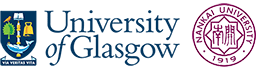 2022南开大学-格拉斯哥大学双博士项目简章格拉斯哥大学位于苏格兰，始建于1451年，是英语国家中第四古老的大学，2022年度QS世界排名居第73名。南开大学与格拉斯哥大学双博士项目自2019年起招生，学习语言为英语，学生修业合格后将由南开大学与格拉斯哥大学分别授予博士学位。一、申请资格（一）1. 获得2022年南开大学博士研究生的录取资格；2. 博士一年级（2021级）在读生，经导师同意后，可申请双博士项目。（二）学生在进入双博士项目前必须达到以下英语水平之一或与之相等的水平。1. 雅思考试（1）外语专业无条件录取：IELTS 7.0, no sub-test under 6.5 参加语言预科：IELTS 6.5, no sub-test under 6.0（2）其他专业无条件录取：IELTS 6.5, no sub-test under 6.0 参加语言预科：IELTS 6.0, no sub-test below 5.5 and writing at 6.0其他语言考试（适用于所有专业）（1）无条件录取：Trinity London ISE ISE II at Distinction, Distinction in all sub-tests IBT TOEFL90 (Reading 20, Listening 19, Speaking 19, Writing 23)Cambridge English Advanced CAE (C1) 176, no sub-test under 169 Cambridge English Proficiency CPE (C2) 176, no sub-test under 169 Pearson 60, no sub-test under 59 （2）参加语言预科：Trinity London ISE ISE II at Pass, with Pass in all sub-tests IBT TOEFL80 (Reading 19, Listening 17, Speaking 17, Writing 20)Cambridge English Advanced CAE (C1)Overall 170, no sub-test under 165 Cambridge English Proficiency CPE (C2)Overall 170, no sub-test under 165 Pearson 55, no sub-test under 55个别格大专业可订立更高要求，详情请参阅https://www.gla.ac.uk/international/englishlanguage/requirements/。（三）两校均认可的硕士学位、研究计划评估、面试等。二、提交材料说明（一）2022年南开格拉斯哥双博士项目报名表电子版（附件一）（二）语言成绩（三）个人学术简历（四）英文研究计划（需有南开导师签字，参考附件二Guidelines_for_writing_PhD_Proposals）（五）首次招生的专业应由学院提交英文版必修课程简介及大纲（参考附件三模板）。（六）申请人材料需在2022年6月30日前将上述电子版材料提交给各学院负责人。三、费用说明（一）格拉斯哥大学学费按照学院专业每年略有不同。2021至2022年度，现代语言与文化学院的学费为每年19,350英镑，除录取通知书中做出专门说明，否则每名学生都应在格拉斯哥大学学习期间支付相关费用。（二）进入双博士项目的研究生应正常缴纳南开大学学费。四、教学培养（一）学生在两所大学学习的年限相等，应以“2+2”和/或“1+2+1”的方式在两所大学轮流学习，其中第一年的学业必须在南开大学完成，所有学生须通过南开大学依照教育部批准的研究生选拔程序要求方可录取。（二）双方的指导工作: 格拉斯哥大学和南开大学各为学生指派一名导师,能够用英语提供指导。南开大学研究生院2022年4月21日